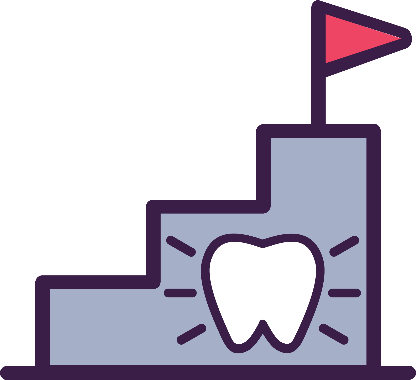 Dental Steps for ME: Independent Practice Dental Hygienist Job DescriptionJob Summary:Work in primary care setting where the dental hygienist is a member of the health team treating oral health as part of overall health. Connected virtually to a dental clinic, the Independent Practice Dental Hygienist (IPDH) maintains all preventive and early intervention services for patients of the primary care site, ages 0-5, who do not have a dental home. The IPDH provides on-site patient and medical team support and collaborates virtually with a participating dentist to provide diagnostic, preventive, and early intervention treatment in the medical home and support referral and follow-up activities as needed.  Key responsibilities:Develop relationships with medical providers. Collaborate with medical and dental staff to provide access to comprehensive oral healthcare for the age 0-5 patient population. Participate in initial and on-going training to provide high level care and interdisciplinary collaboration in the medical setting. Collect electronic dental records including digital radiographs, photographs and charting of dental findings. Record patient record using both electronic health and dental records. Communicate with dentist via technology to support dentist’s teledentistry examination of the patient case, record findings in the patient’s electronic health/dental records, and follow-up with care coordination as needed.  Carry out all aspects of the patient care plan that can be performed by an IPDH in the medical setting including:Health promotion and prevention education for patients, parents, and caregiversOral health risk assessments Preventive procedures such as application of fluoride varnish, dental prophylaxis, and silver diamine fluoride (SDF)Provide early intervention caries arrest services including placement of SDF and temporary fillings using glass ionomer.  Coordinate with medical site and dental office staff to ensure complete care management and continuity of care. Maintain portable equipment and perform necessary maintenance. Comply with all pertinent regulation that govern the practice of dental hygiene including but not limited to state statues, rules, and regulations, and those set forth by OSHA and HIPAA. Uphold infection control standards at all times complying with current CDC recommendations.  Work with site staff and patients to coordinate schedule.  Support medical team integration of oral health care into well-child visits. Attend and participate in staff meetings and other staff events. Participate in quality improvement activities.Provide leadership as a dental professional in a community settingRequirements:Must hold a current Registered Dental Hygienist (RDH) license with Independent Practice (IPDH) authority.  Must have experience using electronic health records.  Must be proficient in the use of technology.Must demonstrate effective communication and problem-solving skillsPrefer 5+ years of experience in community settings with priority given to those with pediatric and medical dental integration experience. Ability to work in a fast-paced environment and maintain professional composure and demeanor Ability to manage multiple priorities and projects simultaneously Knowledge about Medicaid dental reimbursement preferredAbility to work independently and self-directed Physical Requirements:Position requires standing during the majority of working hours, bending and occasionally lifting and/or moving up to 50 pounds.Occupational exposure to blood borne pathogens is anticipated. Personal protective equipment will be provided to reduce or eliminate exposure to routine or limited infectious agents.  Frequent use of hands and fingers to perform dental hygiene skills and operate a keyboard, mouse and telephone.Specific vision abilities required by this job include, vision to walk, close vision, peripheral vision and ability to adjust focus. 